I/We would like to support The National Trust Clayton Wesley Conservation Appealby making a fully tax deductible donation.Mr        Mrs        Ms       Miss         Dr        Rev Name(s)   ...........................................................Address    ...........................................................             …………………………………………………………….State         ...................  Postcode ………..............Email   ….............................................................Phone       ...........................................................Mobile      ...........................................................I/We would like to donate the sum of      $50      $100       $500   O  $1000 Other $ ........or         Please deduct $ .......... each month from my credit card until I advise otherwiseor      I Would like to donate $ .......... now and for each of the next four years.(A reminder will be sent to you each May.)Method of payment:         By cheque made out to The National Trust Clayton Wesley Conservation Appeal and enclosed;orPlease charge my credit card:        MasterCard  d  Visa       AMEXCard no. __ __ __ __  __ __ __ __  __ __ __ __  __ __ __ __Name on card........................................................Expiry date  ...... / ...... / ......	CVV  ............Signature     ..........................................................    I I/we would like my gift to remain anonymous         Please send me information about how I can include the Conservation Fund in my Will.         Please inform me how to donate on-line.Thank you for your donation.William James Maxwell was a renowned sculptor in his native Scotland and England before emigrating. He worked in Adelaide, Melbourne and Sydney.  His statue of Robert Burns is at the State Library. These photographs of the carving on the tower show the importance of having this conservation work done.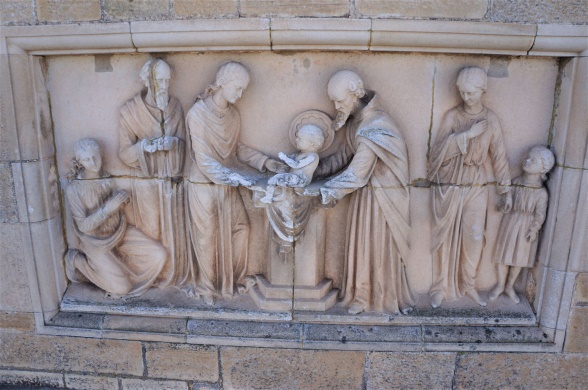 The relief before restoration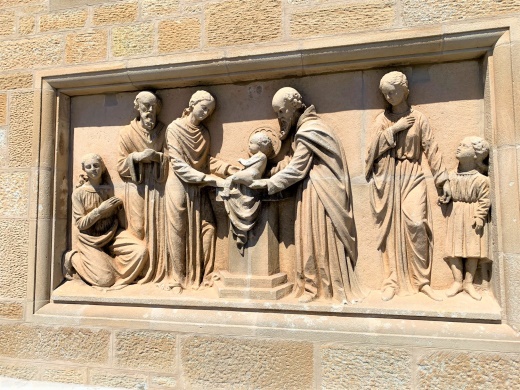 Following the restoration workPlease complete the donation form and mail it to:The National Trust Clayton Wesley Conservation AppealBeaumont House631 Glynburn Rd, Beaumont   SA   5066Thank you for your donation.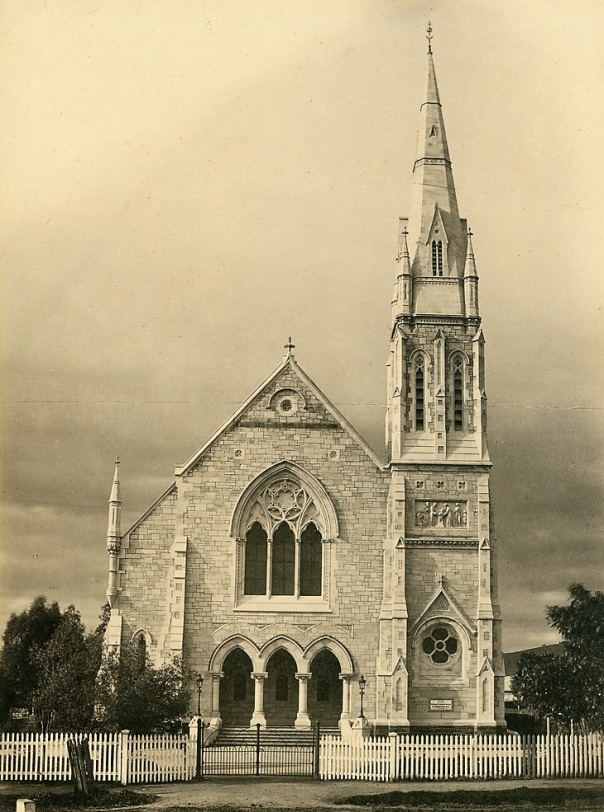 Clayton Congregational Church, c. 1897The National TrustClayton WesleyConservation AppealOur next projectThe glass in the main west window of the church, which faces down The Parade, will be restored and replaced.  Over nearly 100 years of exposure to the weather, the glass is loose in its lead supports and some pieces are missing.